Wie Sie uns unterstützen können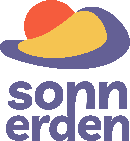 Schenkung: Sie schenken der Sonnerden eG einen Betrag Ihrer Wahl, z.B. für den langfristigen Freikauf des Bodens bzw. die Renovierung der Gebäude. Ohne Spendenbescheinigung.Spende: Sie spenden für die Projektentwicklung und den Kulturaufbau vor Ort  in den gemeinnützigen Sonnerden e.V.   Ab 2020 können wir Spendenbescheinigungen ausstellen.Genossenschaftsanteile: Sie werden stille/r TeilhaberIn der Sonnerden eG und ermöglichen den Freikauf des Bodens bzw. die Renovierung der Gebäude. Ein Genossenschaftsanteil beträgt 500 Euro.Die Kündigung ist jährlich zum Jahresende mit einer Frist von 3 Monaten möglich. Es gilt die Satzung der Sonnerden eG: www.sonnerden.de/satzung Ja, ich will Sonnerden fördern.Beitrittserklärung und Erwerb von Genossenschaftsanteilen Sonnerden eG  Hiermit erkläre ich meinen Beitritt zur Sonnerden eG als investierendes Mitglied und zeichne Ich verpflichte mich, die nach Gesetz und Satzung erforderlichen Einzahlungen auf den/die Geschäftsanteil/e zu leisten. Eine Abschrift der Satzung in ihrer gegenwärtigen Fassung wurde mir zur Verfügung gestellt (www.sonnerden.de/satzung). Kündigungsfrist: Jedes Mitglied kann seine Mitgliedschaft oder die Beteiligung mit einem oder mehreren seiner Geschäftsanteile zum Schluss eines Geschäftsjahres unter Einhaltung einer Frist von drei Monaten schriftlich kündigen. Ich nehme zur Kenntnis, dass die Satzung der Sonnerden e.G. die Möglichkeit zur Einführung weiterer Zahlungsverpflichtungen vorsieht: Die Mitgliederversammlung kann über die Einführung eines Eintrittsgeldes (§14 Abs. 5) sowie über die Einführung von Mitgliedsbeiträgen beschließen (§14 Abs. 6).  
-Sie können ihren Beitrag überweisen (geht am schnellsten) oder das folgende Lastschriftmandat ausfüllen-SEPA-Lastschriftmandat Ich ermächtige die Firma Sonnerden (eV/eG) Zahlungen von meinem/unserem Konto mittels Lastschrift einzuziehen. Zugleich weise ich mein Kreditinstitut an, die von der Firma Sonnerden (eV/eG) auf mein Konto gezogene Lastschrift einzulösen.Hinweis: Ich kann innerhalb von acht Wochen, beginnend mit dem Belastungsdatum, die Erstattung des belasteten Betrags verlangen. Es gelten dabei die mit meinem Kreditinstitut vereinbarten Bedingungen. Nachdem Sie uns das SEPA-Lastschriftmandat ausgefüllt und unterschrieben zurück geschickt haben, teilen wir Ihnen unsere Gläubiger-Identfikationsnummer und Ihre Mandatsreferenznummer mit. Ich schenke (keine Spendenbescheinigung) folgenden Betrag:Ich spende (Spendenbescheinigung ab Januar 2020 möglich):Ich will als investierendes Mitglied Genossenschaftsanteile erwerben („stille Teilhabe“).   Bitte ebenfalls das Formular auf der Rückseite ausfüllen.Ja, ich möchte den Sonnerden-Newsletter abonnieren	.Ja, ich möchte als ErmöglicherIn der Initiative genannt werden.	Vor- und Nachname*		Vor- und Nachname*		Vor- und Nachname*		Anschrift*			Anschrift*			Anschrift*			PLZ, Wohnort*			PLZ, Wohnort*			PLZ, Wohnort*			E-Mail*			E-Mail*			E-Mail*			Telefon				Telefon				Telefon				Anteile im Gesamtwert vonEuro. (Ein Anteil entspricht 500 Euro).Ort, Datum, Unterschrift(handschriftlich)Name Zahlungsempfänger:
Nicht zutreffenden Empfänger bitte streichen:Sonnerden eG (bei Schenkungen und Anteilszeichnungen) Sonnerden eV (bei Spenden)Name KontoinhaberIn: 
IBAN:  
Ort, Datum, Unterschrift:(handschriftlich)Ort, Datum, Unterschrift:(handschriftlich)Zahlung per Überweisung:Sonnerden eG
IBAN: DE10 4306 0967 1024 8780 00
GLS Gemeinschaftsbank BochumSonnerden e.V.
IBAN: DE96 5306 0180 0000 1004 71
VR Bank FuldaDieses Formular zurücksenden an:
Sonnerden eG Bodenhof 115
36129 Gersfeld (Rhön)UND als PDF /  Foto an info@sonnerden.de